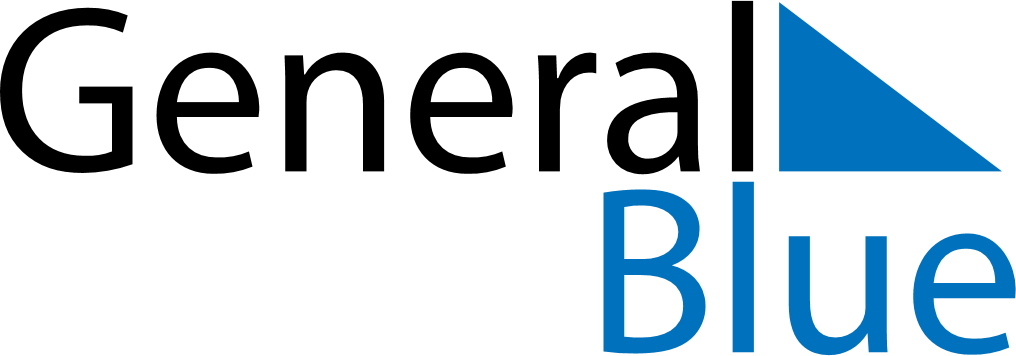 August 2024August 2024August 2024GuyanaGuyanaMondayTuesdayWednesdayThursdayFridaySaturdaySunday1234Emancipation Day5678910111213141516171819202122232425262728293031